POMORSKI OKRĘGOWY ZWIĄZEK ZAPAŚNICZY Gdańsk Al. Zwycięstwa 51, tel. 520 31 02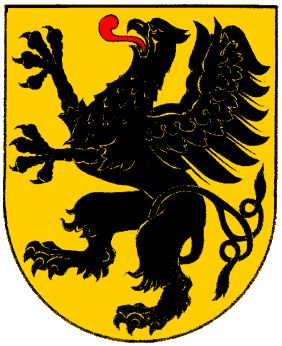  KOMUNIKAT ORGANIZACYJNY                                                      Mistrzostwa Wybrzeża Młodzików   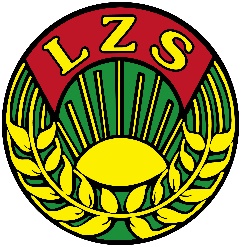  Puchar Burmistrza MiastkaZAPASY – STYL KLASYCZNYMiastko – 05.03.20221. CEL   IMPREZY-  sprawdzenie poziomu wyszkolenia najmłodszych zawodników w Województwie Pomorskim  -  dalsza  popularyzacja  zapasów  na  wybrzeżu2. ORGANIZATOR- Pomorska Federacja Sportu- Urząd Marszałkowski w Gdańsku-  Pomorski  Okręgowy  Związek  Zapaśniczy-  ZKS Miastko3. TERMIN  I  MIEJSCE      Turniej  odbędzie  się  w  dniu 05.03.2022 r. w sali sportowej OSiR w Miastku, ul. Mickiewicza 3a4. WARUNKI  UCZESTNICTWAW zawodach mogą brać udział zawodnicy  posiadający aktualne badania lekarskie .Młodzik 2008-2010:35 kg 38 kg 41 kg, 44 kg,48 kg, 52 kg, 57 kg, 62 kg, 68 kg, 75 kg,Mini zapasy 2011-2012 22 kg, 26kg, 29kg, 32kg, 35kg , 38kg , 41kg , 44kg ,47kg, 50 kg,Kadet 2005-2007: 75 kg (tolerancja +2 kg)punktacja  klubowa  I m - 7pkt , II m - 5pkt , III m - 3pkt , V m - 1pkt ,      -    Organizator nie bierze odpowiedzialności za ubezpieczenie zawodników NW i osób towarzyszących, Organizator nie bierze odpowiedzialności za pozostawione rzeczy na obiekcie.UWAGA: Każdy zawodnik i trener oświadczenie Cowidowe  oraz pamiętamjmy o noszeniu maseczek na zawodach.     5. FINANSE  -  koszty  organizacyjne  imprezy  pokrywa :  -  Urząd Marszałkowski                            6. NAGRODY           INDYWIDUALNE-  I – III miejsce zawodnicy otrzymują medale            ZESPOŁOWE-  I - III miejsce - puchary 7. PROGRAM  ZAWODÓW       05.03.2022r. ( sobota )                     godz. 8.00 – 09.00 - waga i badania lekarskie         godz. 10.30 - początek zawodów         godz. 17. 30 walki finałowe i wręczanie medali i pucharów 